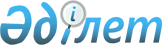 Бейнеу аудандық мәслихатының 2019 жылғы 23 қаңтардағы № 31/256 "2019 - 2021 жылдарға арналған Бейнеу ауылының бюджеті туралы" шешіміне өзгерістер енгізу туралыМаңғыстау облысы Бейнеу аудандық мәслихатының 2019 жылғы 3 маусымдағы № 37/303 шешімі. Маңғыстау облысы Әділет департаментінде 2019 жылғы 7 маусымда № 3924 болып тіркелді
      Қазақстан Республикасының 2008 жылғы 4 желтоқсандағы Бюджет кодексіне, Қазақстан Республикасының 2001 жылғы 23 қаңтардағы "Қазақстан Республикасындағы жергілікті мемлекеттік басқару және өзін-өзі басқару туралы" Заңына және Бейнеу аудандық мәслихатының 2019 жылғы 20 мамырдағы № 36/296 "Бейнеу аудандық мәслихатының 2019 жылғы 10 қаңтардағы № 30/250 "2019-2021 жылдарға арналған аудандық бюджет туралы" шешіміне өзгерістер мен толықтырулар енгізу туралы" (нормативтік құқықтық актілерді мемлекеттік тіркеу Тізілімінде № 3904 болып тіркелген) шешіміне сәйкес, Бейнеу аудандық мәслихаты ШЕШІМ ҚАБЫЛДАДЫҚ:
      1. "2019-2021 жылдарға арналған Бейнеу ауылының бюджеті туралы" Бейнеу аудандық мәслихатының 2019 жылғы 23 қаңтардағы № 31/256 шешіміне (нормативтік құқықтық актілерді мемлекеттік тіркеу Тізілімінде № 3796 болып тіркелген, 2019 жылғы 30 қаңтарда Қазақстан Республикасы нормативтік құқықтық актілерінің эталондық бақылау банкінде жарияланған) келесідей өзгерістер енгізілсін:
      көрсетілген шешімнің 1 тармағы келесідей мазмұнда жаңа редакцияда жазылсын:
      "1. 2019-2021 жылдарға арналған Бейнеу ауылының бюджеті сәйкесінше 1, 2 және 3 қосымшаларға сәйкес, оның ішінде 2019 жылға келесідей көлемдерде бекітілсін:
      1) кірістер - 361 773,0 мың теңге, оның ішінде:
      салықтық түсімдер бойынша - 110 229,0 мың теңге;
      салықтық емес түсімдер бойынша - 250,0 мың теңге;
      негізгі капиталды сатудан түсетін түсімдер бойынша - 0 теңге;
      трансферттердің түсімдері бойынша - 251 294,0 мың теңге;
      2) шығындар - 371 384,0 мың теңге;
      3) таза бюджеттік кредиттеу - 0 теңге;
      бюджеттік кредиттер - 0 теңге;
      бюджеттік кредиттерді өтеу - 0 теңге;
      4) қаржы активтерімен операциялар бойынша сальдо - 0 теңге;
      қаржы активтерін сатып алу - 0 теңге;
      мемлекеттің қаржы активтерін сатудан түсетін түсімдер - 0 теңге;
      5) бюджет тапшылығы (профициті) - 0 теңге;
      6) бюджет тапшылығын қаржыландыру (профицитін пайдалану) – 9 611,0 мың теңге.";
      көрсетілген шешімнің 1 қосымшасы осы шешімнің қосымшасына сәйкес жаңа редакцияда жазылсын.
      2. "Бейнеу аудандық мәслихатының аппараты" мемлекеттік мекемесі (аппарат басшысы Ж.Оспанов) осы шешімнің әділет органдарында мемлекеттік тіркелуін, оның Қазақстан Республикасы нормативтік құқықтық актілерінің эталондық бақылау банкі мен бұқаралық ақпарат құралдарында ресми жариялануын қамтамасыз етсін.
      3. Осы шешімнің орындалуын бақылау Бейнеу аудандық мәслихатының экономика және бюджет мәселелері жөніндегі тұрақты комиссиясына жүктелсін (Қ.Т.Тарғынов).
      4. Осы шешім 2019 жылдың 1 қаңтарынан бастап қолданысқа енгізіледі. 2019 жылға арналған Бейнеу ауылының бюджеті
					© 2012. Қазақстан Республикасы Әділет министрлігінің «Қазақстан Республикасының Заңнама және құқықтық ақпарат институты» ШЖҚ РМК
				
      Сессия төрағасы 

Б.Қолдасбаев

      Бейнеу аудандық мәслихатының

      хатшысы 

А.Ұлұқбанов
Бейнеу аудандық мәслихатының2019 жылғы 3 маусымдағы№ 37/303 шешіміне қосымшаБейнеу аудандық мәслихатының2019 жылғы 23 қаңтардағы№ 31/256 шешіміне 1 қосымша
Санаты
Санаты
Санаты
Санаты
Сомасы, мың теңге
Сыныбы
Сыныбы
Сыныбы
Сомасы, мың теңге
Кіші сыныбы
Кіші сыныбы
Сомасы, мың теңге
Атауы
Сомасы, мың теңге
1.Кірістер
361 773,0
1
Салықтық түсімдер
110 229,0
01
Табыс салығы
41 055,0
2
Жеке табыс салығы
41 055,0
04
Меншікке салынатын салықтар
69 174,0
1
Мүлікке салынатын салықтар
2 353,0
3
Жер салығы
1 399,0
4
Көлік құралдарына салынатын салық
65 422,0
2

Салықтық емес түсімдер
250,0

01
Мемлекеттік меншіктен түсетін кірістер
250,0
5
Мемлекет меншігіндегі мүлікті жалға беруден түсетін кірістер
250,0
4

Трансферттердің түсімдері
251 294,0

02
Мемлекеттік басқарудың жоғары тұрған органдарынан түсетін трансферттер
251 294,0
3
Аудандардың (облыстық маңызы бар қаланың) бюджетінен трансферттер
251 294,0
Функционалдық топ
Функционалдық топ
Функционалдық топ
Функционалдық топ
Сомасы, мың теңге
Бюджеттік бағдарламалардың әкімшісі
Бюджеттік бағдарламалардың әкімшісі
Бюджеттік бағдарламалардың әкімшісі
Сомасы, мың теңге
Бағдарлама
Бағдарлама
Сомасы, мың теңге
Атауы
Сомасы, мың теңге
2. Шығындар
371 384,0
01
Жалпы сипаттағы мемлекеттiк қызметтер
93 850,0
124
Аудандық маңызы бар қала, ауыл, кент, ауылдық округ әкімінің аппараты
93 850,0
001
Аудандық маңызы бар қала, ауыл, кент, ауылдық округ әкімінің қызметін қамтамасыз ету жөніндегі қызметтер
93 850,0
07

Тұрғын үй-коммуналдық шаруашылық
95 711,0

124
Аудандық маңызы бар қала, ауыл, кент, ауылдық округ әкімінің аппараты
95 711,0
009
Елді мекендердің санитариясын қамтамасыз ету
53 260,0
011
Елді мекендерді абаттандыру мен көгалдандыру
42 451,0
12

Көлiк және коммуникация
6 720,0

124
Аудандық маңызы бар қала, ауыл, кент, ауылдық округ әкімінің аппараты
6 720,0
012
Аудандық маңызы бар қалаларда, ауылдарда, кенттерде, ауылдық округтерде автомобиль жолдарын салу және реконструкциялау
513,0
013
Аудандық маңызы бар қалаларда, ауылдарда, кенттерде, ауылдық округтерде автомобиль жолдарының жұмыс істеуін қамтамасыз ету
6 207,0
13

Басқалар
175 103,0

124
Аудандық маңызы бар қала, ауыл, кент, ауылдық округ әкімінің аппараты
175 103,0
057
"Ауыл-Ел бесігі" жобасы шеңберінде ауылдық елді мекендердегі әлеуметтік және инженерлік инфрақұрылым бойынша іс-шараларды іске асыру
175 103,0
3. Таза бюджеттік кредиттеу
0,0

Бюджеттік кредиттер
0,0
Бюджеттік кредиттерді өтеу
0,0
4. Қаржы активтерімен операциялар бойынша сальдо
0,0

Қаржы активтерін сатып алу
0,0
Мемлекеттің қаржы активтерін сатудан түсетін түсімдер
0,0
5. Бюджет тапшылығы (профициті)
0,0

6. Бюджет тапшылығын қаржыландыру (профицитін пайдалану)
9 611,0

Қарыздар түсімдері
0,0
Қарыздарды өтеу
0,0
Бюджет қаражатының пайдаланылатын қалдықтары
9 611,0

8
Бюджет қаражатының пайдаланылатын қалдықтары
9 611,0
01
Бюджет қаражаты қалдықтары
9 611,0
1
Бюджет қаражатының бос қалдықтары
9 611,0